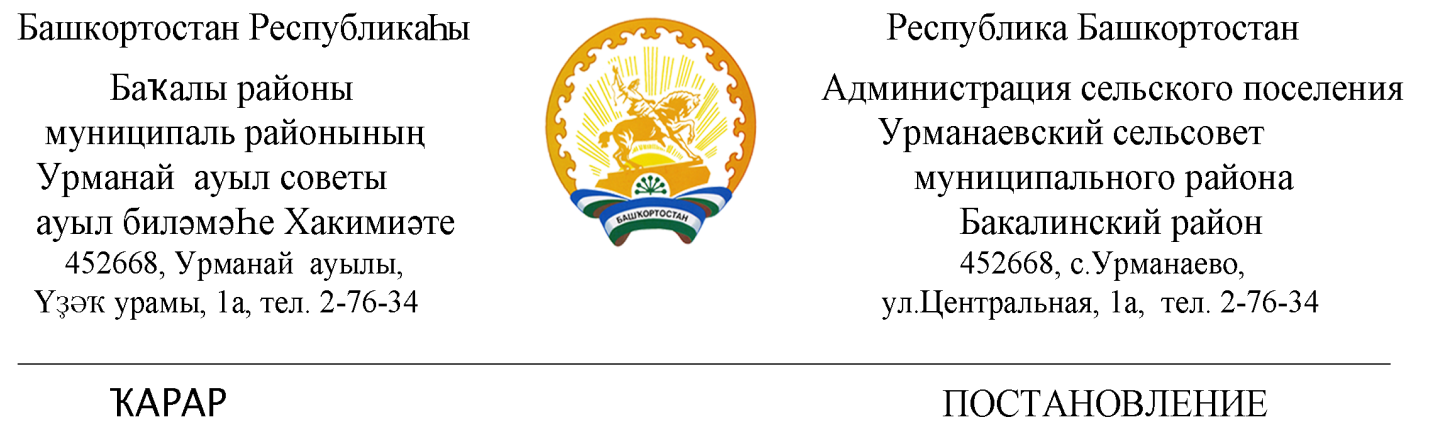          04 апрель 2019 й.	   	        №21а                    04 апреля  2019 г.                                                                                                         ПриложениеПлан мероприятий  по посадке деревьев О проведении месячника  по воспроизводству лесов населенных пунктов сельского поселения Урманаевский сельсовет муниципального района Бакалинский  район Республики Башкортостан    Руководствуясь  распоряжением Правительства Республики Башкортостан от 29  марта   2019 года  №283-р и  в целях воспитания бережного отношения к лесу, привлечения внимания общества к проблемам сохранения и воспроизводства лесных ресурсов, администрация сельского поселения Урманаевский сельсовет муниципального района Бакалинский  район Республики БашкортостанП О С Т А Н О В Л Я Е Т:Провести на территории сельского поселения  с  20 апреля по 20 мая 2019 года месячник по воспроизводству лесов.Организовать  в населенных пунктах сельского поселения  27 апреля 2019 года в рамках месячника масштабную акцию « Зеленая Башкирия» под девизом «Посади дерево –подари жизнь».Разработать и утвердить план мероприятий  по организации и проведению месячника и акции « Зеленая Башкирия».Для руководства ходом месячника по благоустройству и координации  осуществления намеченных мероприятий образовать  организационный комитет в следующем составе:Руководитель:Халисова З.З. – глава сельского поселения;Секретарь:Закиева Р.М.- упр. Делами СП;Члены (по согласованию):Карамуллин А.Ф. – директор МОБУ СОШ с.Урманаево;Кашапов СШ. – староста с.Урманаево;Хазиев И.С. – староста д.Мирзаитово;Мухамадиев А.М. – староста с.Камаево;Фархутдинов И.Ш. – староста с.Суюндюково;Каримов Р.М. – староста с.Таллы-Сыза;Нигматуллина С.Л. – зав. сельской библиотекой с.Урманаево.        5. Рекомендовать  руководителям предприятий, организаций и учреждений всех форм собственности, общественным объединениям  разработать и осуществить мероприятия по обеспечению участия в месячнике по воспроизводству лесов и в акции « Зеленая Башкирия».6.  Работникам культуры  обеспечить  регулярное освещение хода  выполнения мероприятий месячника и акции « Зеленая Башкирия».  Организовать  тематические  мероприятия, посвященные  вопросам  воспитания бережного отношения к лесу, привлечения внимания общества к проблемам сохранения и воспроизводства лесных ресурсов.7. Контроль за выполнением настоящего постановления оставляю за собой.Глава  администрации сельского поселенияУрманаевский сельсоветмуниципального района                                                  Бакалинский район 	Республики   Башкортостан				             З.З. Халисова            № п/пМероприятияСрок исполненияисполнители1                             2                            3                  41Разработка программы работ по проведению месячника по посадке деревьев и благоустройству населенных пунктовДо 29.03.2019г.АСП Урманаевский сельсовет2Выделение площади посадок, определение объемов предстоящих работДо 29.03.2019 г.АСП Урманаевский сельсовет3Организация и проведение работ по посадке зеленых насаждений различных категорий и благоустройству территорий сельских населенных пунктов, созданию защитных лесных насаждений на склонах оврагов и балок, по берегам водоемов и вдоль автомобильных дорог в соответствии с проектами, утвержденными установленном порядкеВ период действия месячникаГлава СП, актив СП4Организация и проведение работ по санитарной очистке и благоустройству территории посадок, расположенных в границах сельских населенных пунктов и лесопарковых зонВ период действия месячникаГлава СП5Завоз и представление посадочного материала деревьев и кустарников бюджетным организациям для посадки в период проведения месячникаДо 27.04.2019 г.Глава СП6Проведение работ по посадке деревьев и кустарников и уходу за зелеными насаждениями на прилегающих территориях организаций различных форм собственности в установленном порядкеВ период действия месячникаГлава СП7Создание чистых зеленых зон вокруг  школы и детского сада,  учреждений культуры и здравохранения, устройство детских и спортивных площадок. Озеленение территорий, прилегающих к магазинам (высадка кустарников, организация цветников) В период действия месячникаМОБУ СОШ с. Урманаево, СДК и СК, ФАПы8Организация и проведение работ по инвентаризации и мониторингу состояния зеленых насаждений общего пользованияДо 10.04.2019 г.Глава СП9Проведение разъяснительной работы о важности мероприятий, в рамках месячника и обеспечение активного участия населения, трудовых коллективов, студентов, учащихся образовательных учреждений в закладке молодых посадок,  приведении в порядок существующих парков, лесопарков, садов и памятных посадокпостоянноГлава СП, актив СП10Участие в ежегодном дне лесопосадок27.04.2019.г11Систематическое освещение хода проведения мероприятий месячника в средствах массовой информации и организация выступлений профессиональных творческих коллективов и художественной самодеятельности при проведении работ по озеленениюВ период действия месячникаРаботники культуры и библиотекарь12Подведение итогов проведения месячника и освещение в средствах массовой информацииДо 01.05.2019 г.АСП Урманаевский сельсовет